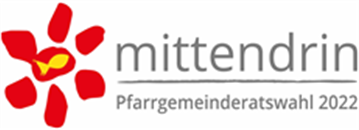 An die WahlkommissionPfarramt ..............................................................					(Straße, HNr.) ......................................................					(PLZ, Gemeinde) ..................................................ABSENDER:ERKLÄRUNG ZUM PERSÖNLICHEN STIMMRECHT Ich versichere, den Stimmzettel persönlich, unbeeinflusst und geheim ausgefüllt zu haben.Vor- und Familienname: Adresse:Ort, Datum: 									Unterschrift: 									